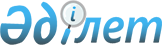 О внесении изменений в некоторые приказы Министра национальной экономики Республики КазахстанПриказ и.о. Министра национальной экономики Республики Казахстан от 17 июня 2016 года № 267. Зарегистрирован в Министерстве юстиции Республики Казахстан 22 июля 2016 года № 13961.
      ПРИКАЗЫВАЮ:
      1. Утвердить прилагаемый перечень некоторых приказов Министра национальной экономики, в которые вносятся изменения.
      2. Комитету по делам строительства и жилищно-коммунального хозяйства Министерства национальной экономики Республики Казахстан в установленном законодательством порядке обеспечить:
      1) государственную регистрацию настоящего приказа в Министерстве юстиции Республики Казахстан;
      2) направление копии настоящего приказа в печатном и электронном виде на официальное опубликование в периодические печатные издания и информационно-правовую систему "Әділет" в течение десяти календарных дней после его государственной регистрации в Министерстве юстиции Республики Казахстан, а также в Республиканский центр правовой информации в течение пяти рабочих дней со дня получения зарегистрированного приказа для включения в эталонный контрольный банк нормативных правовых актов Республики Казахстан;
      3) размещение настоящего приказа на интернет-ресурсе Министерства национальной экономики Республики Казахстан и на интранет-портале государственных органов;
      4) в течение десяти рабочих дней после государственной регистрации настоящего приказа в Министерстве юстиции Республики Казахстан представление в Юридический департамент Министерства национальной экономики Республики Казахстан сведений об исполнении мероприятий, предусмотренных подпунктами 1), 2) и 3) настоящего пункта.
      3. Настоящий приказ вводится в действие по истечении двадцати одного календарного дня после дня его первого официального опубликования.
      "СОГЛАСОВАН"   
      Министр информации и коммуникаций   
      Республики Казахстан   
      ________________ Д. Абаев   
      21 июня 2016 года Перечень
некоторых приказов Министерства национальной экономики
Республики Казахстан, в которые вносятся изменения
      1. Внести в приказ Министра национальной экономики Республики Казахстан от 27 ноября 2014 года № 114 "Об утверждении Правил аттестации экспертов, осуществляющих экспертные работы и инжиниринговые услуги в сфере архитектурной, градостроительной и строительной деятельности" (зарегистрированный в Реестре государственной регистрации нормативных правовых актов за № 10058, опубликованный в информационно-правовой системе "Әділет" 2 февраля 2015 года) следующее изменение:
      в Правилах аттестации экспертов, осуществляющих экспертные работы и инжиниринговые услуги в сфере архитектурной, градостроительной и строительной деятельности, утвержденных указанным приказом:
      подпункт 2) пункта 10 изложить в следующей редакции:
      "2) на веб-портал "электронного правительства": www.egov.kz:
      запрос в форме электронного документа, удостоверенный электронной цифровой подписью услугополучателя (далее – ЭЦП);
      копия диплома о высшем профессиональном образовании (при наличии ученой степени и ученого звания – прикрепляется в виде электронной копии документов к электронному запросу);
      копия трудовой книжки (прикрепляется в виде электронной копии документов к электронному запросу).";
      пункт 11 изложить в следующей редакции:
      "11. По результатам сбора документов местный уполномоченный орган формирует список лиц, подавших заявление на прохождение аттестации, и составляет график тестирования допущенных заявителей, при этом документы на соответствие требованиям Правил рассматриваются в течение 10 (десяти) рабочих дней. Срок оказания государственной услуги с момента сдачи пакета документов в местный уполномоченный орган, а также при обращении на портал - в течение 30 (тридцати) рабочих дней.".
      Приложение 2 к указанным Правилам изложить в редакции, согласно приложению 1 к настоящему приказу.
      2. Утратил силу приказом Министра индустрии и инфраструктурного развития РК от 04.02.2021 № 44 (вводится в действие по истечении десяти календарных дней после дня его первого официального опубликования).

      3. Утратил силу приказом Министра индустрии и инфраструктурного развития РК от 04.02.2021 № 44 (вводится в действие по истечении десяти календарных дней после дня его первого официального опубликования).


      4. Внести в приказ Министра национальной экономики Республики Казахстан от 26 ноября 2015 года № 734 "Об утверждении Правил и разрешительных требований по аттестации инженерно-технических работников, участвующих в процессе проектирования и строительства" (зарегистрированный в Реестре государственной регистрации нормативных правовых актов за № 12620, опубликованный в информационно-правовой системе "Әділет" 14 января 2016 года) следующие изменения:
      в Правилах и разрешительных требованиях по аттестации инженерно-технических работников, участвующих в процессе проектирования и строительства утвержденных указанным приказом:
      пункт 10 изложить в следующей редакции:
      "10. Документы на соответствие разрешительным требованиям рассматриваются ответственным сотрудником, назначаемым приказом руководителя аттестационного центра";
      Приложение 1 к указанным Правилам изложить в редакции, согласно  приложению 3 к настоящему приказу.
      Приложение 2 к указанным Правилам изложить в редакции, согласно  приложению 4 к настоящему приказу.
      Приложение 4 к указанным Правилам изложить в редакции, согласно  приложению 5 к настоящему приказу.
      5. Внести в приказ Министра национальной экономики Республики Казахстан от 26 ноября 2015 года № 733 "Об утверждении Правил по аккредитации организаций по управлению проектами в области архитектуры, градостроительства и строительства" (зарегистрированный в Реестре государственной регистрации нормативных правовых актов за № 12702, опубликованный в информационно-правовой системе "Әділет" 15 января 2016 года) следующее изменение:
      в Правилах по аккредитации организаций по управлению проектами в области архитектуры, градостроительства и строительства, утвержденных указанным приказом:
      пункт 10 изложить в следующей редакции:
      "10. Уполномоченный орган в указанный срок выдает свидетельство об аккредитации по форме согласно приложению 4 к настоящим Правилам, либо письменно уведомляет о мотивированном отказе в аккредитации, в случае не соответствия услугополучателя и (или) представленных материалов, объектов, данных и сведений, необходимых для оказания государственной услуги разрешительным требованиям.".
      6. Внести в приказ Министра национальной экономики Республики Казахстан от 26 ноября 2015 года № 735 "Об утверждении Правил и разрешительных требований по аккредитации негосударственных аттестационных центров по аттестации инженерно-технических работников, участвующих в процессе проектирования и строительства" (зарегистрированный в Реестре государственной регистрации нормативных правовых актов за № 12752, опубликованный в информационно-правовой системе "Әділет" 15 января 2016 года) следующее изменение:
      в Правилах и разрешительных требованиях по аккредитации негосударственных аттестационных центров по аттестации инженерно-технических работников, участвующих в процессе проектирования и строительства, утвержденных указанным приказом:
      пункт 9 изложить в следующей редакции:
      "9. Уполномоченный орган в указанный срок письменно уведомляет заявителей о своем решении по аккредитации с одновременной выдачей соответствующего свидетельства либо о мотивированном отказе в аккредитации, в случае несоответствия услугополучателя и (или) представленных материалов, объектов, данных и сведений, необходимых для оказания государственной услуги разрешительным требованиям.".
      7. Внести в приказ исполняющего обязанности Министра национальной экономики Республики Казахстан от 9 декабря 2014 года № 136 "Об утверждении единых квалификационных требований и перечня документов, подтверждающих соответствие им, для осуществления деятельности в сфере архитектуры, градостроительства и строительства" (зарегистрированный в Реестре государственной регистрации нормативных правовых актов за № 9994, опубликованный в информационно-правовой системе "Әділет" 24 декабря 2014 года) следующее изменение:
      в Единых квалификационных требований и перечня документов, подтверждающих соответствие им, для осуществления деятельности в сфере архитектуры, градостроительства и строительства, утвержденных указанным приказом:
      пункт 2 и 3 изложить в редакции, согласно приложению 6 к настоящему приказу.
      Форма      
      Эксперта осуществляющего работы и инжиниринговые услуги в сфере
      архитектурной, градостроительный и строительной деятельности  АТТЕСТАТ
      № [Номер]
      Настоящим удостоверяется что:
      [ФАМИЛИЯ] [ИМЯ] [ОТЧЕСТВО]
      присвоин статус эксперта по экспертным работам и инжиниринговым
      услугам с правом осуществления этой деятельности:
      по виду: [Вид экспертных работ и инжиниринговых услуг]
      по специализации: [Специализация]
      осы қызметті жүзеге асыру құқығымен сараптамалық жұмыстар және
      инжинирингтік көрсетілетін қызметтер бойынша сарапшы мәртебесі
      берілгені куәландырылады.
      Приказ руководителя местного уполномоченного органа
      от [Дата приказа] № [Номер приказа]
      [Дата выдачи]
      [Должность подписывающего]      [ФИО подписывающего]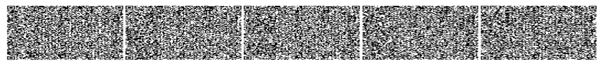 
      Бұл құжат ҚР 2003 жылдың 7 қантарындағы "Электронды құжат және
      электронды сандық қол қою" туралы заңның 7 бабы 1 тармағына сәйкес
      қағаз бетіндегі заңмен тең.
      Данный документ согласно пункту 1 статьи 7 ЗРК от 7 января 2003 года
      "Об электронном документе и электронный цифровой подписи" равнозначен
      документу на бумажном носителе.
      Сноска. Приложение 2 утратило силу приказом Министра индустрии и инфраструктурного развития РК от 04.02.2021 № 44 (вводится в действие по истечении десяти календарных дней после дня его первого официального опубликования).
      Форма       Квалификационный аттестат
      Настоящим удостоверяется, что:
      _____________________________________________________________________
      _____________________________________________________________________
      фамилия, имя, отчество (при его наличии)
      присвоен статус аттестованного инженерно-технического работника:
      по специализации:
      _____________________________________________________________________
      (указать пункт приложения 2 Правил и разрешительных требований)
      в штате проектной/строительной организации (нужное подчеркнуть)
      Руководитель аттестационного
      центра __________ _______________________________________________
      подпись      фамилия, имя, отчество (при его наличии)
      М.П.
      г. Астана (пример)      "____" _____________ 20__ г. Разрешительные требования
по аттестации инженерно-технических работников участвующих
в процессе проектирования и строительства
      Форма       Реестр аттестованных инженерно-технических работников Единые квалификационные требования и перечень документов,
подтверждающих соответствие им, для осуществления деятельности
в сфере архитектуры, градостроительства и строительства
					© 2012. РГП на ПХВ «Институт законодательства и правовой информации Республики Казахстан» Министерства юстиции Республики Казахстан
				
Исполняющий обязанности
Министра национальной экономики
Республики Казахстан
М. КусаиновУтвержден
Приказом исполняющего
обязанности Министра
национальной экономики
Республики Казахстан
от 17 июня 2016 года № 267 Приложение 1
к приказу Министра
национальной экономики
Республики Казахстан
от 17 июня 2016 года № 267 
Приложение 2
к Правилам аттестации
экспертов, осуществляющих
экспертные работы и
инжиниринговые услуги в
сфере архитектурной,
градостроительной и
строительной деятельности
[Наименование местного уполномоченного органа] [на гос. языке]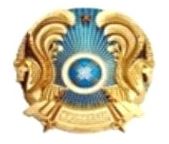 
[Наименование местного уполномоченного органа] [на рус. языке]
[Реквизиты местного уполномоченного органа на гос. языке]
[Реквизиты местного уполномоченного органа на рус. языке]Приложение 2
к приказу Министра
национальной экономики
Республики Казахстан
от 17 июня 2016 года № 267Приложение 3
к приказу Министра
национальной экономики
Республики Казахстан
от 17 июня 2016 года № 267 
Приложение 1
к Правилам и разрешительным
требованиям по аттестации
инженерно-технических
работников, участвующих
в процессе проектирования и
строительстваПриложение 4
к приказу Министра
национальной экономики
Республики Казахстан
от 17 июня 2016 года № 267 
Приложение 2
к Правилам и разрешительным
требованиям по аттестации
инженерно-технических
работников участвующих
в процессе проектирования и
строительства
№ п/п
Специализация аттестации
Квалификационные требования
Квалификационные требования
№ п/п
Специализация аттестации
Образование
Опыт работы
Проектная деятельность
Проектная деятельность
Проектная деятельность
Проектная деятельность
1.
Главный инженер проекта
Высшее, в сфере строительства
Не менее пяти лет по проектированию объектов в должности специалиста и (или) руководителя в соответствующей области
2.
Главный архитектор проекта
Высшее, в сфере архитектуры
Не менее пяти лет по проектированию объектов в должности специалиста и (или) руководителя в соответствующей области
3.
Главный конструктор: по несущим и ограждающим конструкциям;
по инженерным сетям и сооружениям;
по транспортному строительству;
по технологическому оборудованию
Высшее, в сфере строительства по специальности, в зависимости от направления работы
Не менее пяти лет по проектированию объектов в должности специалиста и (или) руководителя в соответствующей области
4.
Ведущий инженер проектировщик:
по несущим и ограждающим конструкциям;
по инженерным сетям и сооружениям;
по транспортному строительству;
по технологическому оборудованию
Высшее, в сфере строительства по специальности, в зависимости от направления работы
Среднее, в сфере строительства по специальности, в зависимости от направления работы
Не менее трех лет по проектированию объектов в должности специалиста соответствующей области
Не менее пяти лет по проектированию объектов в должности специалиста соответствующей области
Строительно-монтажные работы
Строительно-монтажные работы
Строительно-монтажные работы
Строительно-монтажные работы
5.
Главный инженер
Высшее, в сфере строительства по специальности, в зависимости от направления работы
Не менее пяти лет по осуществлению технического надзора и (или) на руководящих должностях в строительных организациях, в том числе не менее одного года в должности главного инженера или заместителя главного инженера
6.
Начальник производственно-технического отдела
Высшее, в сфере строительства по специальности, в зависимости от направления работы
Не менее пяти лет в должности специалиста и (или) руководителей в строительных организациях, в том числе не менее одного года в должности начальника или заместителя начальника производственно-технического отдела
7.
Начальник участка:
по несущим и ограждающим конструкциям;
по инженерным сетям и сооружениям;
по транспортному строительству;
Высшее, в сфере строительства по специальности, в зависимости от направления работы
Среднее, в сфере строительства по специальности, в зависимости от направления работы
Не менее трех лет в должности мастера либо производителя работ строительного участка/объекта, технического надзора. Либо не менее пяти лет в других должностях на строительном участке
Не менее пяти лет в должности мастера либо производителя работ строительного участка/объекта, технического надзора. Либо не менее семи лет в других должностях на строительном участке
8.
Производитель работ:
по несущим и ограждающим конструкциям;
по инженерным сетям и сооружениям;
по транспортному строительству;
по технологическому оборудованию
Высшее, в сфере строительства по специальности, в зависимости от направления работы
Среднее, в сфере строительства по специальности, в зависимости от направления работы
Не менее трех лет в должности мастера либо производителя работ строительного участка/объекта, технического надзора. Либо не менее пяти лет в других должностях на строительном участке
Не менее пяти лет в должности мастера либо производителя работ строительного участка/объекта, технического надзора. Либо не менее семи лет в других должностях на строительном участке
9.
Мастер:
по несущим и ограждающим конструкциям;
по инженерным сетям и сооружениям;
по транспортному строительству;
по технологическому оборудованию
Высшее, в сфере строительства по специальности, в зависимости от направления работы
Среднее, в сфере строительства по специальности, в зависимости от направления работы
Не менее одного года в должности мастера либо технического надзора. Либо не менее пяти лет в других должностях на строительном участке
Не менее трех лет в должности мастера либо технического надзора. Либо не менее пяти лет в других должностях на строительном участкеПриложение 5
к приказу Министра
национальной экономики
Республики Казахстан
от 17 июня 2016 года № 267 
Приложение 4
к Правилам и разрешительным
требованиям по аттестации
инженерно-технических
работников участвующих
в процессе проектирования и
строительства
№ п/п
Фамилия, имя, отчество аттестованного инженерно технического работников (при его наличии)
ИИН
Дата выдачи и номер квалификационного аттестата
Место работы и специализация
Аттестационный центрПриложение 6
к приказу Министра
национальной экономики
Республики Казахстан
от 17 июня 2016 года № 267 
Проектная деятельность
Проектная деятельность
Проектная деятельность
2.1
квалификационные требования к лицензиатам ІІІ категории для занятия проектной деятельностью:
1)
наличие в штате не менее одного аттестованного инженерно-технического работника, имеющего соответствующий аттестат по профилю работ входящих в состав запрашиваемого подвида лицензируемого вида деятельности и работающего на постоянной основе у заявителя по одной из следующих специализаций:
главный инженер проекта, главный архитектор проекта, главный конструктор, ведущий инженер проектировщик
форма сведений, содержащих информацию о наличии аттестованных инженерно-технических работников согласно приложению к настоящим квалификационным требованиям
2)
наличие административных-бытовых помещений на праве собственности (хозяйственного ведения или оперативного управления) и (или) аренды, оснащенных рабочими местами, организованными в соответствии с условиями труда
форма сведений, содержащих информацию о об административно-бытовых помещениях согласно приложению к настоящим квалификационным требованиям
3)
наличие программного обеспечения, позволяющего осуществлять выполнение расчетов, составление и оформление графических и иных материалов, необходимых для заявленного подвида лицензируемого вида деятельности
форма сведений, содержащих информацию о программном обеспечении согласно приложению к настоящим квалификационным требованиям
2.2
квалификационные требования к лицензиатам ІІ категории для занятия проектной деятельностью:
1)
наличие в штате не менее одного аттестованного инженерно-технического работника, имеющего соответствующий аттестат по профилю работ входящих в состав запрашиваемого подвида лицензируемого вида деятельности и работающего на постоянной основе у заявителя по одной из следующих специализаций:
главный инженер проекта, главный архитектор проекта, главный конструктор, ведущий инженер проектировщик
форма сведений, содержащих информацию о наличии аттестованных инженерно-технических работников согласно приложению к настоящим квалификационным требованиям
2)
наличие административных-бытовых помещений на праве собственности (хозяйственного ведения или оперативного управления) и (или) аренды, оснащенных рабочими местами, организованными в соответствии с условиями труда
форма сведений, содержащих информацию о об административно-бытовых помещениях согласно приложению к настоящим квалификационным требованиям
3)
наличие программного обеспечения, позволяющего осуществлять выполнение расчетов, составление и оформление графических и иных материалов, необходимых для заявленного подвида лицензируемого вида деятельности
форма сведений, содержащих информацию о программном обеспечении согласно приложению к настоящим квалификационным требованиям
4)
опыт работы лицензиата не менее пяти лет, при этом опыт работы исчисляется со дня получения лицензии или иного равнозначного разрешительного документа для иностранных лиц на осуществление проектной деятельности (проектно-изыскательской деятельности в части проектирования), либо опыт работы не менее пяти лет в качестве лицензиата ІІІ категории, при этом в случае прекращения действия лицензии опыт работы аннулируется
Копия лицензии или соответствующего официального разрешительного документа иностранного государства, имеющего соответствующее заверение в соответствии с Законом Республики Казахстан "О нотариате"
5)
наличие не менее пяти реализованных объектов строительства второго технически несложного и (или) третьего уровня ответственности в качестве генерального подрядчика с представлением документального подтверждения (копии подписанных актов ввода объекта в эксплуатацию) либо не менее десяти объектов первого и (или) второго уровней ответственности, на которых лицензиат выполнял работы по договорам субподряда, с представлением документального подтверждения (копии подписанных актов выполненных работ).
форма сведений, содержащих информацию о реализованных объектах согласно приложению к настоящим квалификационным требованиям
в случае наличия опыта работы по договорам генерального подряда и договорам субподряда, допускается представление актов ввода объектов в эксплуатацию и актов выполненных работ, при этом общее количество актов должно представляться в количестве, установленном для подтверждения наличия объектов по договорам субподряда. Предоставление в качестве опыта работы документального подтверждения по объектам, которые в соответствии с категорией лицензии не позволяется выполнять в качестве генерального подрядчика, допускается лишь в случаях выполнения работ по договорам вступивших в силу до 30 января 2012 года.
2.3
квалификационные требования к лицензиатам І категории для занятия проектной деятельностью:
1)
наличие в штате не менее одного аттестованного инженерно-технического работника, имеющего соответствующий аттестат по профилю работ входящих в состав запрашиваемого подвида лицензируемого вида деятельности и работающего на постоянной основе у заявителя по одной из следующих специализаций:
главный инженер проекта, главный архитектор проекта, главный конструктор, ведущий инженер проектировщик
форма сведений, содержащих информацию о наличии аттестованных инженерно-технических работников согласно приложению к настоящим квалификационным требованиям
2)
наличие административных-бытовых помещений на праве собственности (хозяйственного ведения или оперативного управления) и (или) аренды, оснащенных рабочими местами, организованными в соответствии с условиями труда
форма сведений, содержащих информацию о об административно-бытовых помещениях согласно приложению к настоящим квалификационным требованиям
3)
наличие программного обеспечения, позволяющего осуществлять выполнение расчетов, составление и оформление графических и иных материалов, необходимых для заявленного подвида лицензируемого вида деятельности
форма сведений, содержащих информацию о программном обеспечении согласно приложению к настоящим квалификационным требованиям
4)
опыт работы лицензиата не менее десяти лет, либо не менее семи лет для лица, осуществлявшего проектную деятельность (проектно-изыскательскую деятельности в части проектирования) для морских нефтегазовых проектов на территории Республики Казахстан, либо опыт работы не менее пяти лет в качестве лицензиата ІІ категории.
Опыт работы исчисляется со дня получения лицензии, при этом в случае прекращения действия лицензии опыт работы аннулируется.
Для иностранных лиц в качестве опыта работы учитывается равнозначный разрешительный документ на осуществление проектной деятельности (проектно-изыскательской деятельности в части проектирования).
Для юридического лица, не менее одного из учредителей которого имеет международный опыт в области проектирования не менее тридцати лет и выполнявшего проектирование объектов первого уровня ответственности, опыт работы не менее шести лет.
Для юридического лица, участниками (акционерами) которого являются юридическое лицо-резидент Республики Казахстан и иностранное юридическое лицо и в котором участнику (акционеру) - юридическому лицу- резиденту Республики Казахстан принадлежит 50 или более долей участия в уставном капитале (акций) и имеющему лицензию І категории на занятие проектной деятельностью, данное требование не распространяется
копия лицензии или соответствующего официального разрешительного документа иностранного государства, имеющего соответствующее заверение в соответствии с Законом Республики Казахстан "О нотариате".
Для юридического лица, не менее одного из учредителей которого имеет международный опыт в области проектирования не менее тридцати лет и выполнявшего проектирование объектов первого уровня ответственности, рекомендация от юридического лица со стопроцентным участием государства в уставном капитале, основным предметом деятельности которого являются организация и проведение международной специализированной выставки на территории Республики Казахстан.
Юридическим лицом, участниками (акционерами) которого являются юридическое лицо – резидент Республики Казахстан и иностранное юридическое лицо, и в котором юридическому лицу – резиденту Республики Казахстан, имеющему лицензию І категории на занятие проектной деятельностью, принадлежит 50 или более процентов участия (долей или акций), предоставляется копия лицензии І категории юридического лица-резидента Республики Казахстан на занятие проектной деятельностью, информация о составе участников (акционеров) с указанием размера участия каждого из участников (акционеров), а также легализованная выписка из торгового реестра или другой легализованный документ, удостоверяющий, что участник (акционер) – иностранное юридическое лицо является юридическим лицом по законодательству иностранного государства, с нотариально засвидетельствованным переводом на государственный и русский языки
5)
наличие не менее десяти реализованных объектов строительства первого и (или) второго уровня ответственности в качестве генерального подрядчика с представлением документального подтверждения (копии подписанных актов ввода объекта в эксплуатацию), либо наличие не менее двадцати объектов первого и (или)второго уровней ответственности, на которых лицензиат выполнял работы по договорам субподряда, с представлением документального подтверждения (копии подписанных актов выполненных работ).
Для юридического лица, участниками (акционерами) которого являются юридическое лицо - резидент Республики Казахстан и иностранное юридическое лицо и в котором участнику (акционеру) - юридическому лицу- резиденту Республики Казахстан принадлежит 50 или более долей участия в уставном капитале (акций) и имеющему лицензию І категории на занятие проектной деятельностью, данное требование не распространяется
форма сведений, содержащих информацию о реализованных объектах согласно приложению к настоящим квалификационным требованиям
в случае наличия опыта работы по договорам генерального подряда и договорам субподряда, допускается представление актов ввода объектов в эксплуатацию и актов выполненных работ, при этом общее количество актов должно представляться в количестве, установленном для подтверждения наличия объектов по договорам субподряда. Предоставление в качестве опыта работы документального подтверждения по объектам, которые в соответствии с категорией лицензии не позволяется выполнять в качестве генерального подрядчика, допускается лишь в случаях выполнения работ по договорам вступивших в силу до 30 января 2012 года.
3.
Строительно-монтажные работы
Строительно-монтажные работы
Строительно-монтажные работы
3.1
квалификационные требования к лицензиатам ІІІ категории для занятия строительно-монтажными работами:
1)
наличие в штате не менее одного аттестованного инженерно-технического работника, имеющего соответствующий аттестат по профилю работ входящих в состав запрашиваемого подвида лицензируемого вида деятельности и работающего на постоянной основе у заявителя по одной из следующих специализаций:
главный инженер,
начальник производственно-технического отдела,
начальник участка,
производитель работ, мастер.
форма сведений, содержащих информацию о наличии аттестованных инженерно-технических работников согласно приложению к настоящим квалификационным требованиям
2)
наличие производственной базы на праве собственности (хозяйственного ведения или оперативного управления) и (или) аренды, оснащенной:
1) административно-
производственными зданиями или помещениями, необходимыми для выполнения заявленных видов работ, подвида лицензируемого вида деятельности. При этом административные, производственные и иные здания или помещения производственной базы могут быть совмещены, если это не противоречит требованиям системы охраны труда и техники безопасности при проведении работ, а также не нарушает условия труда административных, технических и производственных работников.
2) рабочими местами, организованными в соответствии с условиями труда
форма сведений, содержащих информацию о о производственной базе согласно приложению к настоящим квалификационным требованиям
3)
наличие минимальной материально-технической оснащенности на праве собственности (хозяйственного ведения или оперативного управления) и (или)аренды, включающей минимальный комплект оборудования, контрольно-измерительные приборы, машины и механизмы, которые устанавливаются в соответствии с техническими требованиями к выполнению строительно-монтажных работ в зависимости от технических требований к заявленным работам подвида лицензируемого вида деятельности
форма сведений, содержащих информацию о технической оснащенности согласно приложению к настоящим квалификационным требованиям
3.2
квалификационные требования к лицензиатам ІІ категории для занятия строительно-монтажными работами:
1)
наличие в штате не менее одного аттестованного инженерно-технического работника, имеющего соответствующий аттестат по профилю работ входящих в состав запрашиваемого подвида лицензируемого вида деятельности и работающего на постоянной основе у заявителя по одной из следующих специализаций:
главный инженер,
начальник производственно-технического отдела, начальник участка, производитель работ, мастер.
форма сведений, содержащих информацию о наличии аттестованных инженерно-технических работников согласно приложению к настоящим квалификационным требованиям
2)
наличие производственной базы на праве собственности (хозяйственного ведения или оперативного управления) и (или) аренды, оснащенной: 1) административно-производственными зданиями или помещениями, необходимыми для выполнения заявленных видов работ, подвида лицензируемого вида деятельности. При этом административные, производственные и иные здания или помещения производственной базы могут быть совмещены, если это не противоречит требованиям системы охраны труда и техники безопасности при проведении работ.
2) рабочими местами, организованными в соответствии с условиями труда
форма сведений, содержащих информацию о о производственной базе согласно приложению к настоящим квалификационным требованиям
3)
наличие минимальной материально-технической оснащенности на праве собственности (хозяйственного ведения или оперативного управления) и (или) аренды, включающей минимальный комплект оборудования, контрольно-измерительные приборы, машины и механизмы, которые устанавливаются в соответствии с техническими требованиями к выполнению строительно-монтажных работ в зависимости от технических требований к заявленным работам подвида лицензируемого вида деятельности
форма сведений, содержащих информацию о технической оснащенности согласно приложению к настоящим квалификационным требованиям
4)
опыт работы лицензиата не менее пяти лет, при этом опыт работы исчисляется со дня получения лицензии или иного равнозначного разрешительного документа для иностранных лиц на осуществление строительно-монтажных работ, либо опыт работы не менее пяти лет в качестве лицензиата ІІІ категории, при этом в случае прекращения действия лицензии опыт работы аннулируется
Копия лицензии или соответствующего официального разрешительного документа иностранного государства, имеющего соответствующее заверение в соответствии с Законом Республики Казахстан "О нотариате"
5)
наличие не менее пяти реализованных объектов строительства второго технически несложного и (или) третьего уровня ответственности в качестве генерального подрядчика с представлением документального подтверждения (копии подписанных актов ввода объекта в эксплуатацию), либо наличие не менее десяти объектов первого и (или) второго уровней ответственности, на которых лицензиат реализовал работы по договорам субподряда, с представлением документального подтверждения (копии подписанных актов выполненных работ).
форма сведений, содержащих информацию о реализованных объектах согласно приложению к настоящим квалификационным требованиям
в случае наличия опыта работы по договорам генерального подряда и договорам субподряда, допускается представление актов ввода объектов в эксплуатацию и актов выполненных работ, при этом общее количество актов должно представляться в количестве, установленном для подтверждения наличия объектов по договорам субподряда. Предоставление в качестве опыта работы документального подтверждения по объектам, которые в соответствии с категорией лицензии не позволяется выполнять в качестве генерального подрядчика, допускается лишь в случаях выполнения работ по договорам вступивших в силу до 30 января 2012 года.
3.3
квалификационные требования к лицензиатам І категории для занятия строительно-монтажными работами:
1)
наличие в штате не менее одного аттестованного инженерно-технического работника, имеющего соответствующий аттестат по профилю работ входящих в состав запрашиваемого подвида лицензируемого вида деятельности и работающего на постоянной основе у заявителя по одной из следующих специализаций:
главный инженер,
начальник производственно-технического отдела,
начальник участка,
производитель работ, мастер.
форма сведений, содержащих информацию о наличии аттестованных инженерно-технических работников согласно приложению к настоящим квалификационным требованиям
2)
наличие производственной базы на праве собственности (хозяйственного ведения или оперативного управления), оснащенной:
1) административно-
производственными зданиями или помещениями, необходимыми для выполнения заявленных видов работ, подвида лицензируемого вида деятельности. При этом административные, производственные и иные здания или помещения производственной базы могут быть совмещены, если это не противоречит требованиям системы охраны труда и техники безопасности при проведении работ.
2) рабочими местами, организованными в соответствии с условиями труда
форма сведений, содержащих информацию о о производственной базе согласно приложению к настоящим квалификационным требованиям
3)
наличие минимальной материально-технической оснащенности на праве собственности (хозяйственного ведения или оперативного управления) и (или)аренды, включающей минимальный комплект оборудования, контрольно-измерительные приборы, машины и механизмы, которые устанавливаются в соответствии с техническими требованиями к выполнению строительно-монтажных работ в зависимости от технических требований к заявленным работам подвида лицензируемого вида деятельности
форма сведений, содержащих информацию о технической оснащенности согласно приложению к настоящим квалификационным требованиям
4)
опыт работы лицензиата не менее десяти лет, либо не менее семи лет для лица осуществлявшего строительно-монтажные работы для морских нефтегазовых проектов на территории Республики Казахстан, либо опыт работы не менее пяти лет в качестве лицензиата ІІ категории. Опыт работы исчисляется со дня получения лицензии, при этом в случае прекращения действия лицензии опыт работы аннулируется.
Для иностранных лиц в качестве опыта работы учитывается равнозначный разрешительный документ на осуществление строительно-монтажных работ.
Для юридического лица, участниками (акционерами) которого являются юридическое лицо - резидент Республики Казахстан и иностранное юридическое лицо и в котором участнику (акционеру) - юридическому лицу-резиденту Республики Казахстан принадлежит 50 или более долей участия в уставном капитале (акций) и имеющему лицензию І категории на занятие строительно-монтажными работами, данное требование не распространяется
копия лицензии или соответствующего официального разрешительного документа иностранного государства, имеющего соответствующее заверение в соответствии с Законом Республики Казахстан "О нотариате". 
Юридическим лицом, участниками (акционерами) которого являются юридическое лицо – резидент Республики Казахстан и иностранное юридическое лицо, и в котором юридическому лицу – резиденту Республики Казахстан, имеющему лицензию І категории на занятие строительно-монтажными работами, принадлежит 50 или более процентов участия (долей или акций), предоставляется копия лицензии І категории юридического лица-резидента Республики Казахстан на занятие проектной деятельностью, информация о составе участников (акционеров) с указанием размера участия каждого из участников (акционеров), а также легализованная выписка из торгового реестра или другой легализованный документ, удостоверяющий, что участник (акционер) – иностранное юридическое лицо является юридическим лицом по законодательству иностранного государства, с нотариально засвидетельствованным переводом на государственный и русский языки
5)
наличие не менее десяти реализованных объектов строительства первого и (или) второго уровней ответственности в качестве генерального подрядчика с представлением документального подтверждения (копии подписанных актов ввода объекта в эксплуатацию), либо не менее двадцати объектов первого и (или)второго уровней ответственности, на которых лицензиат реализовал работы по договорам субподряда, с представлением документального подтверждения (копии подписанных актов выполненных работ).
Для юридического лица, участниками (акционерами) которого являются юридическое лицо - резидент Республики Казахстан и иностранное юридическое лицо и в котором участнику (акционеру) - юридическому лицу- резиденту Республики Казахстан принадлежит 50 или более долей участия в уставном капитале (акций) и имеющему лицензию І категории на занятие строительно-монтажными работами, данное требование не распространяется
форма сведений, содержащих информацию о реализованных объектах согласно приложению к настоящим квалификационным требованиям
в случае наличия опыта работы по договорам генерального подряда и договорам субподряда, допускается представление актов ввода объектов в эксплуатацию и актов выполненных работ, при этом общее количество актов должно представляться в количестве, установленном для подтверждения наличия объектов по договорам субподряда. Предоставление в качестве опыта работы документального подтверждения по объектам, которые в соответствии с категорией лицензии не позволяется выполнять в качестве генерального подрядчика, допускается лишь в случаях выполнения работ по договорам вступивших в силу до 30 января 2012 года.